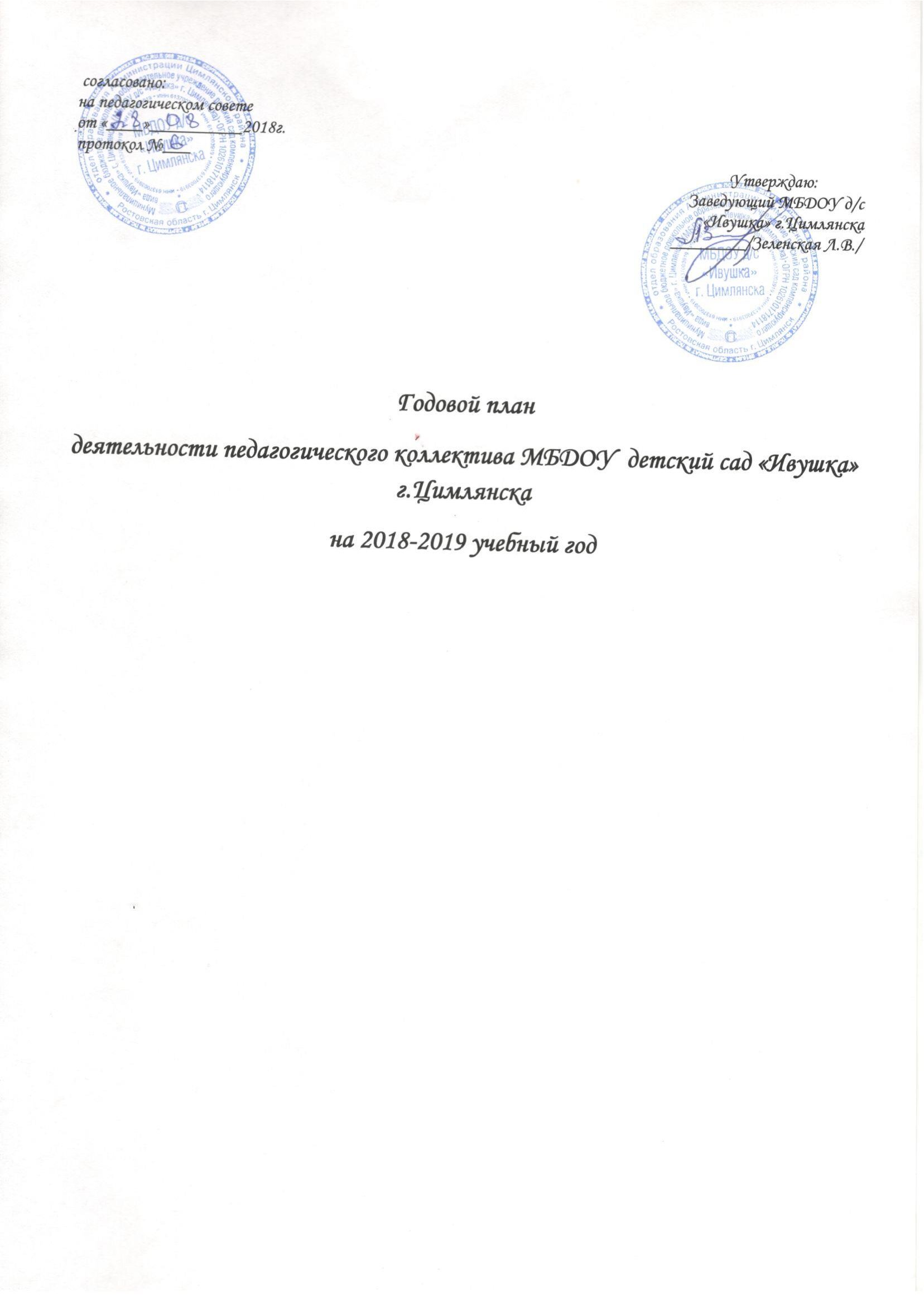 АНАЛИЗ РАБОТЫМуниципального бюджетного  дошкольного образовательного учреждения детский сад компенсирующего вида   «Ивушка» г.Цимлянска(2018– 2019учебный год.)           Муниципальное бюджетное дошкольное образовательное  учреждение  детский сад компенсирующего вида   «Ивушка»  г.Цимлянска расположен по адресу: г.Цимлянск Ростовская область,ул.Ленина 53.           МБДОУ д/с «Ивушка» основан в 1952 году.  Учреждение осуществляет  дошкольное образование в соответствии с образовательной программой дошкольного образования, разработанной и утвержденной учреждением в соответствии с федеральным  государственным образовательным стандартом дошкольного образования и с учетом соответствующих примерных образовательных программ дошкольного образования с приоритетным  осуществлением  деятельности по речевому направлению. Осуществляет коррекцию речи детей в возрасте с 5 до 7 лет.         В дошкольном образовательном учреждении функционирует  2 коррекционные группы с тяжёлыми нарушениями речи. Возраст детей, посещающих МБДОУ  от 5 до 7 лет. Группы комплектуются с учетом возраста и развития детей.         В МБДОУ реализуется основная образовательная программа, разработанная на основе  примерной общеобразовательной  программы дошкольного образования «От рождения до школы» Под редакцией Н.Е. Вераксы,  Т.С. Комаровой,  М.А Васильевой   2014 г- «Цветные ладошки»  Формирование эстетического отношения в изобразительной деятельности  И.А.Лыкова. Издательский дом «Цветной мир» Москва 2013 г. - «Коррекция речи» Т.Б. Филичева, Т.В. Чиркина  «Программа логопедической работы по преодолению общего недоразвития речи». - «Программа логопедической работы по преодолению общего недоразвития речи» Филичева Т.Б., Чиркина Т.В.        ДОУ осуществляет  образование, направленное на укрепление физического и психического здоровья детей по основной образовательной программе. В дошкольном учреждении строго соблюдается (согласно Сан ПиН 2.4.1.3049-13) максимально допустимый объем недельной образовательной нагрузки.      Педагогический коллектив, обеспечивающий развитие и воспитание детей состоит из 9 человек.         Характеристика педагогического коллектива.Образовательный уровень:Стажевые показатели педагогов:Работа с кадрами велась в следующих направлениях:Посещение курсов повышения квалификации (2 человека)Посещение муниципальных методических объединений (по графику УО)Ознакомление педагогов с порядком аттестации, консультирование по возникающим вопросам.Активная реализация содержания материалов самообразования в учебно-воспитательном процессе.Консультации для воспитателей.Семинары.Открытые просмотрыМониторинг образовательного процессаОрганизационно педагогические мероприятия.Анализ реализации основных задач и направлений работы ДОУза 2017-2018 учебный год.Целью являлось: построение работы детского сада в соответствии с ФГОС ДО, создание благоприятных условий для полноценного проживания ребенком дошкольного детства, формирования основ базовой культуры личности,  всестороннее развитие психических и физических качеств в соответствии с возрастными и индивидуальными особенностями, подготовка ребенка к жизни в современном обществе.	 Решались задачи:Повышение  профессиональной  компетентности  педагогов  в  области  освоения  федерального  государственного образовательного стандарта  дошкольного образования.2.Повысить качество образования, путем внедрения новых подходов использования  ИКТ технологий в образовательный процесс детского сада через:   - повышение компетентности педагогов в использовании ИКТ технологий в образовательном процессе с детьми дошкольного возраста;-использование ИКТ технологий во взаимодействии детского сада  и семьи в интересах развития ребенка        3.Организация комплексного подхода к работе по речевому и коррекционно-речевому развитию дошкольников, как приоритетной  задачи  ФГОС ДО. Педагогические условия, формы, методы и приёмы развития речи детей дошкольного возраста.Содержание работы.    В соответствии с задачами в 2017-2018 уч. году были запланированы и проведены следующие мероприятия:В течение учебного года продолжалась работа по реализации ФГОС в образовательный процесс ДОУ. Для педагогов по реализации ФГОС были проведена  консультация по теме:- «Планирование образовательного процесса с учетом ФГОС ДО»;         Для выявления проблем, в работе воспитателей и специалистов, и своевременной коррекции воспитательно-образовательной работы в ДОУ методической службой использовались разные виды контроля.В течение года проводился оперативный контроль ( по плану): 1.Организация питания.  Организация питанияПроверка качества оформления документации в соответствии с ФГОС 4. Соблюдение режима дня и организации жизни группы с учетом специфики сезона, дня недели4.Санитарное состояние групп5.Охрана  жизни и здоровья детей.Организация двигательного режима7.Подготовка и проведение родительских собраний8.Реализация требований ФГОС ДО к организации образовательной деятельностиподготовка воспитателей к ОДОрганизация проведения снаСодержание физкультурных уголковТематический контроль согласно планаИтоговый контроль: 1.Усвоение детьми знаний, умений, навыков2.Готовность детей к школе.Для каждого вида контроля собиралась и анализировалась разнообразная информация, по результатам контроля составлялась справка, вырабатывались рекомендации, определялись пути исправления недостатков; исполнение рекомендаций проверялось.     Тематические проверки:МАДОУ сотрудничает с социальными институтами – школами,детскими садами, библиотекой, домом культуры, музыкальной школой.Сотрудничество детского сада и школы – одно из условий обеспечения преемственности дошкольного и начального школьного обучения. Для реализации этой задачи, согласно составленному плану, была проведена следующая работа: -посещение занятий, праздников, методических мероприятий в детском саду педагогами школы;-организация целевых прогулок, экскурсии в школу, с целью воспитания интереса и уважения к школе; -были организованы индивидуальные консультации для будущих первоклассников и их родителей с привлечением психолога, логопеда, учителя.- выступление на последнем звонке.-посещение праздников  и развлечений -выступление воспитанников музыкальной школы.В течение учебного года велась работа с родителями по всем направлениям:Консультации для родителей1.Адаптация детей младшего возраста к условиям дошкольного учреждения.2.Консультация для родителей «Игрушка в жизни ребенка».«Физическое воспитание ребенка в семье»4.Консультация для родителей «Семья как важный фактор психического развития ребенка»Консультация для родителей будущего первоклассникаОбщие родительские собрания:1.Планирование работы в предстоящем учебном году:-итоги работы ДОУ за 2017-2018 уч. год-задачи на новый учебный год-режим работы ДОУ2.«Родители и воспитатели – партнеры в    воспитании детей».- итоги учебного года»:-Отчет о состоянии здоровья детей по итогам года.- Знакомство с Планом работы на летний период.- перспективы  работы на следующий годТакже проводились  групповые родительские собрания (по плану воспитателей.)      В течение года  проводилось привлечение родителей к участию в деятельности ДОУ:Занятие и праздники с участием родителей.Домашнее задание для совместного выполнения родителями и детьми.Групповые досуговые мероприятия с участием родителей.Участие в организации выставок.Выставки работ, выполненных детьми и взрослымиСтенды для родителей по плану воспитателей
7. Детские праздники, театрализованные представления.Спортивные мероприятия с участием родителейПЕДАГОГИЧЕСКОЕ ПРОСВЕЩЕНИЕ РОДИТЕЛЕЙИнформационные папки в группах.Стенд нормативных документов, регламентирующих деятельность учреждения. 3. Информационные корзины /выявление и статистический учет текущих проблем, оперативное информирование и решение проблемных ситуаций по заявке родителей/.Памятки для родителейТематические выставкиУзкие специалисты ( учитель-логопед, инструктор по физической культуре ,музыкальный руководитель) работали в тесном сотрудничестве друг с другом и с воспитателями, консультируя родителей и педагогов по возникающим вопросам, а также  принимали участие в дне открытых дверей.        Региональный уровень:Участие в конкурсе «Лучший по профессии-2018» Муниципальный уровень:Участие в конкурсе: «Любовь в моей жизни, моей семье, моем роду»;Участие в конкурсе: «Новогодняя игрушка»;Участие в конкурсе «Христово воскресение»»;участие в конкурсе: «Чудеса из снега»;Участие в фестивале творчества сотрудников.Участие в фестивале детского творчества «Я люблю тебя, Россия».Уровень ДОУКонкурс «Волшебный сундучок осени».Акция " Здоровье - твое богатство"Проведены мероприятия посвященные «Дню народного единства».Проведение информационно-профилактическое мероприятие «Внимание – дети!». Профилактические мероприятия «Зимние каникулы»Организация и проведение «Месячника безопасности».Праздник Победы;Мероприятие, посвященное Дню космонавтики;Праздник Рождества;Выставка Рождественских и пасхальных поделокАнализ уровня развития детей по направлениям:Социально-коммуникативное развитие.       Одной из важнейших задач специалистов ДОУ является формирование у детей уверенности в себе и в своих силах, а так же позитивного отношения к себе и к окружающему миру, поскольку эти параметры во  многом определяют его поведение и успеваемость. Создание условий для повышения эффективности взаимодействия ребенка со сверстниками способствует укреплению уверенности ребенка в себе и в своих возможностях в общении с другими людьми. Опираясь на внутреннюю активность ребенка, его интересы, стремление к познанию нового, на подражание как врожденный механизм развития, педагоги помогают приобрести опыт социально уверенного поведения и развить в процессе игрового общения их социальные способности, владение общепринятыми нормами взаимоотношений, представления о правилах безопасного для человека и окружающего мира природы поведения.Результаты выполнение программы по социально-коммуникативному развитию показала: 75 %Познавательное развитие.          Познавательное развитие дошкольников на занятиях воспитатели широко используют игровые методы, активизирующие самостоятельность и инициативу ребенка, его творческие способности. Педагоги детского сада уделяют большое внимание целесообразности и преимуществу использования интегрированных занятий, которые позволяют гибко реализовать в режиме дня различные виды детской деятельности. Такого рода занятия соответствуют одному из основных требований дошкольной дидактики: образование должно быть небольшим по объему, но ёмким. Интегрированные занятия позволяют ребенку реализовать свои творческие возможности.Результаты выполнение программы по познавательному развитию: 77 %Речевое развитие.                                                                                                                                                                            В    Речевом развитии  детей используются приемы формирования грамматически правильной речи у детей дошкольного возраста. Логопедический мониторинг (выявление динамики в коррекционно-образовательном процессе всех и каждого из воспитанников занимающихся в ДОУ; отражение его результатов в речевых картах, при необходимости – корректировка планов индивидуальной и подгрупповой работы с детьми.Результаты выполнение программы по  речевому  развитию показала:  83 %Художественно-эстетическое развитие.            Художественно-эстетическое развитие в ДОУ осуществляется в процессе ознакомления с разными видами искусства, активного включения детей в различные виды художественно-эстетической деятельности и включает две образовательные области – «Художественное творчество» и «Музыка». Художественно-эстетическое воспитание направлено на приобщение  к искусству как неотъемлемой части духовной и материальной культуры. Особое внимание воспитатели уделяют творческому развитию детей, совершенствованию воображения и фантазии. С помощью традиционных и нетрадиционных методов и технологий педагоги побуждают детей к созданию своих миров на бумаге, в сочинении сказки, в движениях и танцах, что помогает ребенку раскрыть себя, создает условия динамики творческого роста. Особую роль в развитии художественно-эстетического восприятия играет музыкальное воспитание, в процессе которого дети приобщаются к миру искусства. Предметное окружение в групповых комнатах и во всех помещениях ДОУ  также способствует развитию художественного вкуса детей.Результаты выполнение программы по художественно-эстетическому развитию показала: 80%Физическое развитие.           Физическое развитие направлено на достижение целей охраны здоровья детей и формирования основы культуры здоровья, а также развитие физических качеств. Для достижения этих целей в ДОУ используется комплекс физкультурно-оздоровительных и образовательных мероприятий:физкультурные занятия;физкультурные минутки;подвижные игры на воздухе;активный отдых (досуги, праздники, дни здоровья);упражнения после сна;дыхательная гимнастика;витаминотерапия;полоскание рта;утренняя гимнастика (в теплое время года – улица);.Занятия проводятся в группах  инструктором по физической культуре на  уровне. В этом учебном году проведен ряд спортивных праздников и досугов. По графику контроля воспитательно-образовательной работы осуществлены систематические и оперативные виды проверок организации и эффективности развития у детей двигательной активности. Два раза в год проводилась диагностика физического развития детей.Результаты выполнение программы по физическому развитию показала: 79%   Результаты освоения программы  за 2017-18 учебный год - 75%Выводы:                 Данные результаты были достигнуты благодаря использованию разнообразных видов деятельности, их интеграции; вариативности использования образовательного материала; творческой организации воспитательно-образовательного процесса. Деятельность педагогического коллектива была направлена на улучшение качества обучения и воспитания. Установлено эффективное взаимодействие с родителями через вовлечение их в организацию образовательной работы ДОУ с применением активных форма работы с семьей. Исходя из приоритетных направлений деятельности и для успешной реализации основных задач текущего года, проведены все намеченные организационно-педагогические мероприятия. Интегративные качества, приобретенные детьми в результате освоения программы,порой не соответствуют возрасту, индивидуальным способностям и программному содержанию(тяжёлые нарушения речи детей,освоение программы требует для детей 3года,а не 2)  Нет роста заболеваемости обучающихся за счет использования различных здоровьесберегающих технологий.Перспективы работы:          Сегодня с удовлетворением можно отметить, что наше дошкольное учреждение обладает  необходимым и делает всё возможное для успешной профессиональной подготовки педагогов. Коллектив детского сада с уверенностью смотрит в будущее. Наша  деятельность направлена на  особый подход пребывания  ребенка в детском саду - чтобы все, что окружает детей, вызывало чувство радости и красоты, будило в малыше пусть не бурю, а небольшой такой шторм положительных эмоций.  Результаты обследования детей по подготовке к обучению в  школе.Результаты работы показывают, что дети овладели основными навыками учебной деятельности, коммуникативными навыками, снизилась тревожность.Проводились упражнения на развитие мелкой моторики рук;Игры на развитие логического мышления;Развивающие и дидактические игры.Вывод:У большинства детей сформирована мотивационная готовность к школе.Но всё же не на достаточном  уровне   развиты   такие   познавательные   процессы,   как:  личностная готовность, память, мышление и речь, восприятие, воображение.У детей у многих слабо развита мелкая моторика рук.Дети социально адаптированы, хорошо мотивационная готовность.В детском саду необходима работа по развитию психических процессов во всех видах деятельности( к сожалению в штатах нет педагога-психолога) Анализ работы по охране жизни и укреплению здоровья детей.В ДОУ разработана система закаливающих мероприятий.  Она осуществляется круглый год,  но вид и методики меняются  в зависимости от сезонов года. Проводятся лечебно-оздоровительные профилактические мероприятия в соответствии с планом:витаминотерапия,  луково-чесночная терапия,  и т. д.Совместно с детской поликлиникой соблюдается график  обязательных прививок, и прививок сезонных (грипп).Выполняются принципы рационального питания детей: регулярность, полноценность; используется только очищенная вода, соки, витаминизация третьего блюда.Мероприятия, проводимые в ДОУ в 2017-2018 учебном году по охране и укреплению здоровья детей:Консультация для воспитателей: «Применение современных образовательных технологий в коррекционной работе» Воспитателям по организации детского досуга летом.2.Спортивный досуг, приуроченный ко Дню Защитника Отечества.3.Регулярно ведется профилактическая работа по охране и укреплению здоровья детей (дыхательная гимнастика в игровой форме, ароматизация помещения чесноком, чесночно-луковые закуски).4.Охрана психического здоровья воспитанников: использование приемов релаксации, минут тишины, музыкальных пауз.В ДОУ наблюдаются стабильные результаты в количестве дето дней пропущенных по болезни одним ребенком.Нет роста заболеваемости обучающихся за счет применения педагогами в образовательной деятельности оздоровительных технологий: двигательные паузы,  корригирующая гимнастика, дыхательная гимнастика, релаксационные упражнения, проведение дней здоровья, физкультурных досугов, занятия по ЗОЖ,  профессиональным уровнем педагогов.  В ДОУ созданы благоприятные условия для пребывания детей, с качественным питанием, высоким уровнем организации адаптационных мероприятий, вакцинацией, выполнением установленного режима,  достаточным пребыванием детей на свежем воздухе.Работа с родителями:       Работа с родителями в ДОУ велась серьезно и планомерно. Для снижения заболеваемости и пропусков в детском саду были проведены консультации с родителями в группах, где часто болеют дети. Инструктором по физкультуре родителям были предоставлены комплексы упражнений для закаливания.  С целью осуществления тесного сотрудничества с семьёй были проведены совместные мероприятия, а так же  велась  работа с семьями, дети которых не посещают детский сад:Дни открытых дверей.Общие родительские собрания.Организация музыкальных, физкультурных праздников с участием родителей: «День Знаний», «Новый год», «День защитника Отечества», «8 марта», «День Победы», «Выпускной праздник».Организация конкурсов детско-родительского творчества .Родительские собрания с отчётами и докладами специалистов.Индивидуальное консультирование родителей специалистами ДОУ ( логопед).Консультации учителей для родителей по подготовке детей к школе.Функционирование информационных стендов с советами и рекомендациями педагогов.Итоги административно-хозяйственной работы:ДОУ планомерно работает над укреплением материально-технической базы с целью охраны жизни и здоровья. Каждый год проводится выборочный косметический ремонт помещений МБДОУ.           В 2017 – 2018 г. с  целью пополнения развивающей среды в группах были приобретены: методическая  литература, игрушки, дидактический материал, развивающие игры.А также в ДОУ были проведены следующие мероприятия:Работа по благоустройству территории - разбиты клумбы, цветники, посадка обрезка деревьев и кустарников.Покрашены малые формы на детских игровых площадках ,приобретены малые архитектурные формы. приобретены новые игрушки, машинки, конструкторы, развивающие игры, но требует пополнение спортивный инвентарь..    Выводы:      В результате правильно построенного образовательного процесса, созданных условий и знаний технологий, ДОУ систематически и объективно отслеживает динамику развития детей. Диагностика речевого развития Итоговый контроль «Состояние готовности детей к обучению в школе», показал, что работа по освоению программы в ДОУ ведется на должном уровне. Деятельность педагогического коллектива была направлена на улучшение качества обучения и воспитания.        Интегративные качества, приобретенные детьми в результате освоения программы, соответствуют возрасту, индивидуальным способностям и программному содержанию.Таким образом, результаты деятельности коллектива МБДОУ  за 2017- 2018 учебный год были проанализированы, сделаны выводы о том, что в целом работа проводилась целенаправленно и эффективно, основные направления этого учебного года выполнены.С учетом успехов и проблем, возникших в минувшем учебном году, следует продолжать направлять деятельность коллектива на развитие образовательного процесса и пространственной предметно-развивающей среды в соответствии с ФГОС ДО.Совершенствовать работу по развитию познавательно-исследовательской деятельности дошкольников, с применением метода проектов; используя современные развивающие технологии, способствовать всестороннему развитию дошкольников.Внедрять разнообразные формы и методы работы с детьми (в соответствии с требованиями ФГОС ДО) в сохранении и укреплении здоровья детей дошкольного возраста.Повышать эффективность в работе по нравственно-патриотическому воспитанию дошкольников средствами малых фольклорных форм.Таким образом, анализ работы ДОУ показал, что   работа проводилась целенаправленно и эффективно.ГОДОВОЙ  ПЛАНна 2018-2019 учебный годЦель:Обеспечение эффективного взаимодействия всех участников образовательного процесса – педагогов, родителей, детей  для разностороннего развития личности дошкольника.Задачи:1. Продолжать повышать уровень педагогической компетенции педагогов  посредством  изучения  и  реализации федерального  государственного  образовательного стандарта  дошкольного образования.2. Совершенствовать работу педагогов по организации сюжетно-ролевой игры в условиях ДОУ.3. Создать условия для всестороннего развития нравственно - патриотического потенциала детей дошкольного возраста через проектную деятельность.Контингент воспитанниковВ МБДОУ  д/с  «Ивушка» г.Цимлянска  воспитываются  32  ребёнка, функционирует 2 коррекционные группы с тяжёлыми нарушениями речи:1 группа старшего возраста   5-6 лет1 группа подготовительная к школе возраста  6-7 летНаправление развития детей дошкольного возрастаПрограммы, технологииОсновная общеобразовательная программа МБДОУ д/с «Ивушка» г.Цимлянска разработана в соответствии с ФГОС ДО и с учётом примерной основной общеобразовательной программой  «От рождения до школы»  под редакцией  Н.Е. Вераксы.Официальные документы        Федеральный закон от 29 декабря 2012 г. N 273-ФЗ «Об образовании в Российской Федерации»        Конвенция ООН о правах ребёнка        Всемирная декларация об обеспечении выживания, защиты и развития детей, 1990        Приказ Министерства образования и науки Российской Федерации от 17 октября 2013 г. N 1155 г. Москва «Об утверждении федерального государственного образовательного стандарта дошкольного образования»        Приказ Министерства образования и науки Российской Федерации от 30 августа 2013 г. № 1014 «Об утверждении порядка организации и осуществлении образовательной деятельности по основным общеобразовательным программам дошкольного образования»        Санитарно-эпидемиологические требования к устройству, содержанию и организации режима работы в дошкольных организациях – СанПиН 2.4.1.3049-13 от 19.08.2013 г.Методические пособияМетодическая оснащенность ДОУ позволяет педагогам проводить воспитательно-образовательный процесс на достаточно высоком уровне. Учреждение располагает учебно-методической литературой для реализации основной общеобразовательной программы:Содержание плана работы1. Работа с педагогическими кадрами1.1. Инструктажи. Охрана труда.1.2. Расстановка педагогических кадров на 1 сентября  2018г.1.3.   План аттестации педагогических работников.1.4.   Самообразование. Темы по самообразованию педагогов ДОУ.1.5.   Семинары, практикумы, консультации, доклады, сообщения мастер-классы для педагогов.1.6.   Проектная деятельность. 2. Организационно-педагогическая деятельность2.1. Педагогические советы, подготовка к педсоветам.2.2.  Педагогический опыт.2.2.1. Открытые мероприятия (непосредственно образовательная деятельность, совместная деятельность в режимные моменты).2.2.2. Районные  городские педагогические мероприятия (конференции, семинары и др.).2.3. Конкурсы, выставки в МБДОУ.2.3.1. Смотры-конкурсы.2.3.2. Смотры, конкурсы, выставки детского творчества2.4. Праздники, развлечения.2.5. Контроль. 3. Работа с родителями, школой и другими организациями3.1. Стендовые консультации для родителей.3.2. Совместные мероприятия с родителями.3.3. Преемственность со школой. 4. Административно-хозяйственная деятельность1. РАБОТА С ПЕДАГОГИЧЕСКИМИ КАДРАМИ1.     Работа с кадрами1.1. Инструктажи. Охрана труда1.2.         Расстановка педагогических кадров1.3.  План аттестации педагогических работников1.4. СамообразованиеТемы по самообразованию педагогов ДОУ1.5. Семинары, практикумы, консультации, доклады, сообщения, мастер-классы для педагогов2. ОРГАНИЗАЦИОННО-ПЕДАГОГИЧЕСКАЯ ДЕЯТЕЛЬНОСТЬ2. Организационно-педагогическая деятельность2.1. Педагогические советы, подготовка к педсоветам2.2. Педагогический опыт2.2.1. Открытые мероприятия(образовательная деятельность,совместная деятельность в режимные моменты)2.2.2. Районные, городские педагогические мероприятия(РМО, конференции, семинары и др.) см.приложение №12.3. Конкурсы, выставки 2.3.1. Смотры-конкурсы2.3.2. Смотры, конкурсы, выставкидетского творчества2.4. Праздники, развлечения2.5. Контроль
3. РАБОТА С РОДИТЕЛЯМИ, ШКОЛОЙ,ДРУГИМИ ОРГАНИЗАЦИЯМИ3.1. Стендовые консультации для родителей3.2. Совместные мероприятия с родителями3.3. Преемственность со школойПримерный план совместных мероприятий МБДОУ д/с «Ивушка» г.Цимлянска и МБОУ СОШ  № 24. АДМИНИСТРАТИВНО-ХОЗЯЙСТВЕННАЯ ДЕЯТЕЛЬНОСТЬ4. Административно-хозяйственная деятельностьЧислен-ный составВысшее образованиеВысшее образованиеСреднее специальное образованиеСреднее специальное образованиеСреднее обра-зованиеЧислен-ный составПедагоги-ческоеНепедагогическоеПедагогическоеНепедагогическоеСреднее обра-зование99-4--Всего педагоговдо 5 лет5-10 лет10-15 лет15-20 лет20-25 летБолее 25 лет9--2124Количество  детей посещающих логопедическую группу  (посещающих  занятия  с  логопедом)      14  100%Из них с заключением:Недоразвитие речи легкой степени      2   14%Недоразвитие речи умеренной степени      1   7 %ОНР – I уровень.   Алалия.      1    7%ОНР – II уровень      5    36%ОНР - III уровень      5    36%Образовательная область «Физическое развитие» Пензулаева Л.И. Физкультурные занятия в детском саду. - М: Мозаика-Синтез, 2009-2010Имеется в наличие для старшей и подготовительной возрастных групп. Степаненкова Э.Я. Методика физического воспитания. – М, 2005 Степаненкова Э.Я. Методика проведения подвижных игр. – М: Мозаика-Синтез, 2008-2010 Пензулаева Л.И. Оздоровительная гимнастика для детей 3-7 лет. – М: Мозаика-Синтез, 2009-2010 Новикова И.М. Формирование представлений о здоровом образе жизни у дошкольников. – М: Мозаика-Синтез,2009-2010Образовательная область «Социально-коммуникативное  развитие»Губанова Н.Ф. Игровая деятельность в детском саду. – М: Мозаика-Синтез, 2006-2010 Губанова Н.Ф. Развитие игровой деятельности. Система работы в первой младшей группе детского сада. – М: Мозаика-Синтез, 2006-2010Имеется в наличие для всех  групп. Петрова В.И., Стульник Т.Д. Этические беседы с детьми. - М: Мозаика-Синтез, 2007-2010 Дыбина О.В. Ребёнок и окружающий мир. Программа и методические рекомендации для занятий с детьми 2-7 лет. – М: Мозаика-Синтез, 2008-2010 Куцакова Л.В. Нравственно-трудовое воспитание  в детском саду. – М: Мозаика-Синтез, 2007-2010 Комарова Т.С., Куцакова Л.В., Павлова Л.Ю. Трудовое воспитание в детском саду. – М: Мозаика-Синтез, 2005-2010 Саулина Т.Ф. Три сигнала светофора. Ознакомление дошкольников с правилами дорожного движения: Методическое пособие. – М: Мозаика-Синтез, 2009-2010    Полынова В.К., Дмитриенко З.С. и др. Основы безопасности жизнедеятельности детей дошкольного возраста. – СПб: Детство-Пресс, 2010    Губанова Н.Ф. Игровая деятельность в детском саду. – М: Мозаика-Синтез, 2006-2010Речевое развитие Книга для чтения в детском саду и дома. Хрестоматия. 5-7 лет / сост. В.В. Гербова, Н.П. Ильчук и др. – М., 2005 Гербова В.В. Приобщение детей к художественной литературе. Методическое пособие. – М: Мозаика-Синтез, 2005-2010.Образовательная область «Познавательное развитие» Колесникова Е.В. Математика для детей 5-6 лет. – М., 2009 Колесникова Е.В. Математика для детей 6-7 лет. – М., 2009 ДыбинаО.В. Ознакомление дошкольников с предметным миром. - М., 2008 Дыбина О.В. Рукотворный мир. - М, 2011 ДыбинаО.В. Неизведанное рядом. - М, 2011 ДыбинаО.В. Что было до.... - М, 2008 Соломенникова О.А. Экологическое воспитание в детском саду. Методическое пособие. – М: Мозаика-Синтез, 2012Образовательная область «Художественно-эстетическое развитие»  Зацепина М.Б., Антонова Т.В. Праздники и развлечения в детском саду: Методическое пособие. – М: Мозаика-Синтез, 2005-2010 Комарова Т.С. Изобразительная деятельность в детском саду. – М: Мозаика-Синтез, 2007-2010 Комарова Т.С. Детское художественное творчество: Методическое пособие. – М: Мозаика-Синтез, 2005-2010 Комарова Т.С. Школа эстетического воспитания: Методическое пособие. – М: Мозаика-Синтез, 2005-2010 КуцаковаЛ.В. Творим и мастерим. Ручной труд в детском саду и дома: Методическое пособие. – М: Мозаика-Синтез, 2007-2010 Соломенникова О.А. Радость творчества. Ознакомление детей 5-7 лет с народным искусством. Методическое пособие. - М: Мозаика-Синтез, 2005-2010 Куцакова Л.В. Конструирование и ручной труд в детском саду. – М: Мозаика-Синтез, 2008-2010 Куцакова Л.В. Творим и мастерим. Ручной труд в детском саду и дома. – М: Мозаика-Синтез, 2007-2010 Куцакова О.Б. Занятия по конструированию из строительного материала в старшей группе детского сада. Конспекты занятий. – М: Мозаика-Синтез, 2006-2010Куцакова О.Б. Занятия по конструированию из строительного материала в подготовительной группе детского сада. Конспекты занятий. – М: Мозаика-Синтез, 2006-2010- «Цветные ладошки»  Формирование эстетического отношения в изобразительной деятельности  И.А.Лыкова. Издательский дом «Цветной мир» Москва 2013 г. - разработана дополнительная общеобразовательная программа - дополнительная    общеразвивающая   программа «Волшебная кисточка» - художественная   направленность;                                                                Коррекционная работаН. В. Нищева «Программа коррекционно-развивающей работы в логопедической группе детского сада для детей с общим недоразвитием речи (с 4 до 7 лет)»«Коррекция речи» Т.Б. Филичева, Т.В. Чиркина  «Программа логопедической работы по преодолению фонетико-фонематического недоразвития речи» .№Содержание работы(мероприятие)Сроки исполненияОтветственный1.                              Инструктаж по охране жизни и здоровью детей, ОТ и ТБавгустноябрьфевральмайЗаведующий 2.                              Рейд комиссии по ОТ и ТБноябрьфевральавгустКомиссия по ОТ3.                              Инструктаж по ТБ при проведении новогодних утренниковдекабрьЗаведующий 4.                              Консультация для обслуживающего персонала. «СанПиН. Требования к санитарному содержанию помещений»сентябрьянварьмай мед. сестра5.                              Работа по обновлению инструктажей и инструкциймарткомиссия по ОТ6.                              Учебные тренировки по эвакуацииоктябрьянварьапрелькомиссия по ОТ№ гр.Возрастная категорияФИО педагоговКв. категория педагога1ПодготовительнаяИванина Наталья Владимировна Белова Татьяна Леонидовна I кв.катI кв.кат2СтаршаяМуслимова  Елена НиколаевнаСамохина Ольга ВладимировнаНовикова Александра ФёдоровнасоответствиеI кв.кат. соответствие3.Подменный воспитатель старшей и подготовительной группСармина Татьяна ЛеонидовнаI кв.кат.Учитель-логопедМищенко Светлана Николаевнаподготовительной группыМуслимова  Елена Николаевнастаршей группыI кв. кат.Инструктор по физ. воспитаниюКаурцева Елена Николаевна соответствиеМузыкальный руководительКелерова Вера Валентиновнасоответствие№Ф.И.О.Кв. кат.2018-20191              Мищенко Светлана НиколаевнаВысшая24.04.2015г.2              Муслимова Елена Николаевнасоответствие3              Иванина Наталья ВладимировнаI кв. кат.25.12.2015г4              Белова Татьяна ЛеонидовнаI кв. кат.25.12.2015г5              Самохина  ОльгаВладимировнаI кв. кат.25.12.2015г6              Новикова Ольга Владимировнасоответствие7             Сармина Татьяна ЛеонидовнаI кв. кат.25.12.2015г8             Келерова Вера Валентиновнасоответствие9           Каурцева Елена Николаевнасоответствие№Основные направленияВремя исполненияОтветственный1.Ознакомление с новыми нормативными документами по вопросам дошкольного воспитанияв течение годазаведующий2.Выбор тем по самообразованиюавгуст-сентябрьпедагоги3.Составление индивидуальных планов работы воспитателей по самообразованиюсентябрь-октябрьпедагоги4.Изучение учебной и научно-методической литературыв течение годапедагоги5.Организация выставок  новинок методической литературыв течение годазаведующий6.Изучение новых педагогических  технологийв течение годапедагоги7.Ознакомление с передовой практикой дошкольных учреждений  района, городав течение годапедагоги8.Участие в методических мероприятиях района, города, областив течение годапедагоги№ФИО педагогаТема1.                  1Мищенко Светлана НиколаевнаДидактическая игра как средство формирования речевого развития у детей дошкольного возраста речевого развития2.                 2 Муслимова Елена НиколаевнаРазвитие моторики артикуляционного аппарата у детей со стертой формой дизартрии, как фактор успешной выработки правильного звукопроизношения3.                 3 Иванина Наталья ВладимировнаВоспитание коммуникативных навыков детей дошкольного возраста через организацию сюжетно-ролевой игры4.                 4Белова Татьяна ЛеонидовнаРабота в технике декупаж, как одно из средств художественно-эстетического  воспитания дошкольников5.                  5Самохина  ОльгаВладимировнаПриобщение детей к правилам безопасного поведения на улице6.                  6Новикова Александра Фёдоровна Развитие интеллектуальных способностей детей дошкольного возраста посредством развивающей игры7.                  7Сармина Татьяна ЛеонидовнаФормирование элементарных математических представлений у детей дошкольного возраста посредством  дидактических игр и упражнений8.                 8 Келерова Вера Валентиновна Формирование детского коллектива (коммуникативных способностей) через театрализованную деятельность9.                  9Каурцева Елена НиколаевнаРазвитие способности к саморегуляции у детей старшего дошкольного возраста посредством релаксационных техник№ТемаСрокОтветственныйСообщение «Специфика работы воспитателя в специализированной группе для детей с тяжелыми нарушениями речи» (для педагогов логопедических групп)сентябрьМуслимова Е.Н.учитель-логопедСообщение ,круглый стол «Приемы  адаптации к детском саду детей раннего возраста»сентябрьИванина Н.В.воспитательКонсультация по оформлению  календарно-тематического планированиясентябрьБыченко Я.О.Методист по дошкольному воспитаниюКонсультация  «Подготовка паспорта группы»сентябрьЗеленская Л.В.Семинар-практикум «Организация игровой деятельности в группе» для педагогов  старших групп возраста.сентябрьБелова Т.Л.Семинар «Методика обучения грамоте детей старшего дошкольного возраста»сентябрьМищенко С.Нучитель-логопедКонсультация для воспитателей  старшей и подготовительной групп «Игры и  игрушки»октябрьЗеленская Л.В.ПМПк  по адаптации детей к ДОУ, «Трудности в обучении детей»октябрьЗеленская Л.В.Члены ПМПКВзаимопосещение «Организация с-р игры в разных возрастных группах»октябрьвоспитатели группАнкетирование педагогов «Определение уровня эмпатии у педагогов учреждения»ноябрьЗеленская Л.В.Круглый стол «Роль папы в жизни ребенка»ноябрьНовикова А.Ф.Семинар-практикум для педагогов всех возрастных групп «Психологические приемы организации дисциплины в группе детского сада»ноябрьЗеленская Л.В.Развитие связной речи у детей дошкольного возраста»ноябрьМуслимова Е.Н.учитель-логопедКонсультация «Что нужно знать родителю о половом воспитании ребенка?декабрьСамохина О.В.Сообщение «Создание условий для развития слоговой структуры слова у детей с ОНР»декабрьМищенко С.Н.учитель-логопедКонсультация  «Аттестация педагогов»январьЗеленская Л.В.Семинар для педагогов «Проектная деятельность в ДОУ»январьЗеленская Л.В. «Как сохранить и укрепить здоровье ребенка?»февральИнструктор по ФИЗОКаурцева Е.Н.Анкетирование «Оценка степени эмоционального выгорания педагогов»февральЗеленская Л.В.Консультация по организации открытого просмотра итоговой образовательной деятельностимартЗеленская Л.В. «Как воспитать доброго и отзывчивого ребенка?»мартСармина Т.Л.Презентация проектовмартПедагогиМастер-класс  «Пасхальный сувенир»апрельБелова Т.Л.Круглый стол «Что скрывают детские чувства?»апрельИванина Н.В.Консультация  «Летняя прогулка. Как провести её качественно»майСармина Т.Л.воспитатель№ТемаСрокОтветственный1Педагогический совет № 1. УстановочныйПовестка заседания:1.   Анализ работы летне-оздоровительного периода.2.   Утверждение годового плана на 2018-2019 уч.г.3.   Утверждение комплексно-тематического планирования для реализации ООП4.   Утверждение расписания непосредственно образовательной деятельности воспитательно-образовательного процесса в ДОУ 2018-2019 уч.г.5.   Утверждение графика работы специалистов.6.   Утверждение графика проведения заседаний психолого-медико-педагогических консилиумов ДОУ на 2018-2019 уч.г.7.   Представление и утверждение Адаптированной основной образовательной программы ДОУ.8.   Представление и утверждение положения смотра-конкурса «Готовность групп к новому учебному году»9.   Утверждение Рабочих программ педагогов.10.   Обсуждение расстановки кадров по группам11.   Обсуждение проекта решения педагогического советаПодготовка к педагогическому совету:1.   Изучение программы для работы в своей возрастной группе2.   Подготовка и оформление (ведение документации в группах)  предметно-развивающей среды в группах по зонам развития игровым оборудованием, пособиями, развивающим материалом и т.п. к новому учебному году.3.   Подготовка положения о смотре-конкурсе «Готовность групп к новому учебному году»4.   Внесение изменений в проект ООП 5.   Составление расписания НОД воспитательно-образовательного процесса в ДОУ на 2018-2019 уч.гг.6.   Составление расписания работы специалистов7.   Разработка положения о Рабочей программе педагога.августиюнь-августЗаведующийЗаведующийЗаведующийЗаведующийЗаведующийПедагогиЗаведующийСекретарь2Педагогический совет №2. Тематический «Игра-как приоритетное средство развития дошкольников»»Повестка заседания:1.Анализ выполнения решений педагогического совета № 1.2.Выступление «Развитие игровой деятельности у детей дошкольного возраста в соответствии с возрастными особенностями».3. Выступление «Развитие игровой деятельности в ДОУ»4.Деловая игра с педагогами ДОУ.5.Справка о тематической проверке «Организация работы по созданию условий для формирования полноценных знаний и навыков в игровой деятельности дошкольников в течение дня»6.Обсуждение проекта решения Педагогического советаПодготовка к педагогическому совету:1.   Взаимопосещение «Организация сюжетно-ролевой игры в группах»2.   Сообщение воспитателей «Особенности организации с-р игры в ДОУ»3.   Консультация «Игры и игрушки»4.    Экспресс-анкетирование педагогов  и родителей «Игровые умения».ноябрьоктябрь-ноябрьЗаведующийСармина Т.Л.Белова Т.Л.Педагоги ЗаведующийСекретарь3Педагогический совет №3 Тематический«Думать по-новому, работать творчески»Повестка дня:1.    Анализ выполнения решений предыдущего педагогического совета2.    Представление проектов  педагогами  3.    Практическая часть:блиц-опросработа в мини-группах4.    Обсуждение проекта решения педагогического советаПодготовка к педсовету:1.        Изучение литературы по теме2.        Сообщение «Проектная деятельность в ДОУ»3.        Презентация проектов педагогами старших группмартдекабрь-мартЗаведующийПедагогиЗаведующийСекретарь4Педагогический совет № 4.  ИтоговыйПовестка дня:1. Анализ выполнения решений предыдущего педагогического совета2. Анализ выполнения годового плана 2018-2019 гг.3. Сообщение «Оценка результатов реализации образовательной программы ДОУ за 2018-2019 уч.гг..»4.    Анализ коррекционной деятельности за 2018-2019  уч.гг.5. Сообщение «Итоги деятельности детей подготовительной группы к школьному обучению»6. Представление и обсуждение проекта плана работы ДОУ на2019-2020 учебный год.7.      Представление и утверждение плана летне-оздоровительной работы на 2018-2019 уч. г.8.      Обсуждение организации проведения самообследования деятельности ДОУ за 2018-2019 уч.г.9. Обсуждение проекта решения педагогического совета         Подготовка к педагогическому совету:1.   Просмотр итоговых мероприятия (НОД) по всем возрастным группам2.   Мониторинг достижения детьми планируемых результатов освоения ООП3.   Итоговая диагностика  «Готовность детей подготовительной группы к школьному обучению»4.   Мониторинг профессионального мастерства педагогов.5.   Составление плана воспитательно-образовательной работы на летне-оздоровительный период6.   Составление плана-проекта  воспитательно-образовательной работы на 2019-2020 учебный год.Маймарт-апрельЗаведующийУчитель-логопедЗаведующийСекретарь№Вид деятельностиСрокОтветственный1Просмотры мероприятий по организации игровой совместной деятельностиСентябрь-майВоспитатели3Проведение итоговой образовательной деятельностиАпрельМайПедагоги4Взаимопосещаемость воспитателей при организации и проведении непосредственно образовательной деятельностиСентябрь -майПедагоги№ТемаСрокОтветственныйРазвитие дыхания как одно из условий правильной речисентябрьМуслимова Е.Н.учитель-логопедСообщение «Дидактическая игра, как средство речевого развития детей»ноябрьБелова Т.Л.воспитатель«Устные игры и упражнения  для развития слоговой структуры слова у детей с ОНР 5-6 лет»ноябрьМищенко С.Н.учитель-логопед«Дидактические игры для формирования ориентировки в пространстве для детей с ОНР»ноябрьНовикова А.Фвоспитатель«Использование упражнений на координацию речи с движением у детей с ОНР в утренней гимнастике»ноябрьКаурцева Е.Н.Инструктор по ФИЗО«Развитие слоговой структуры у детей с ОНР»февральМуслимова Е.Н.учитель-логопедМастер-класс «Пасхальный сувенир»апрельБелова Т.Л.воспитательФормы работы с семьями воспитанников в условиях  внедрения ФГОС ДОапрельИванина Н.В.№ТемаСрокОтветственный1.Смотр «Готовность групп к новому учебному году»сентябрьМетодический совет(творческая группа)2.Выставка «Осенние причуды»октябрьвоспитатели3.Фотовыставка «Мамочка любимая моя»ноябрьвоспитатели4.Выставка «Женские руки не знают скуки»ноябрьвоспитатели5.Смотр-конкурс оформление групп к Новому году   «Волшебство под Новый год»декабрьПедагоги6.Выставка «Мастерская Деда Мороза»декабрьПедагоги7   .Конкурс «Лучший прогулочный участок и огород»»майВоспитатели4.Конкурс юных чтецов «Магистр живого слова»ОктябрьФевральМайвоспитатели и логопеды старшего дошкольного возраста, дошкольники№Вид деятельностиСрокОтветственныйВыставка детских работ (рисунки, поделки из природного материала) «Осень золотая»сентябрьВоспитателиВыставка совместных работ, посвящённых Дню народного единства «Россия – Родина моя»ноябрьВоспитателиВыставка детских рисунков «Новогодний карнавал»декабрьВоспитателиКонкурс семейных работ «Новогодняя игрушка моей семьи»декабрьВоспитателиКонкурс юных чтецов «Магистр живого слова»октябрьфевральмайвоспитатели , логопедыдошкольникиВыставка детских работ, посвящённых Дню защитника Отечества «Самый сильный, самый смелый»февральВоспитателиВыставка детских рисунков, посвящённых Международному женскому Дню «Мамочкамилая моя»мартВоспитателиВыставка детских работ, посвященная празднику  9 Мая – День ПобедымайВоспитатели«Аллея памяти»Апрель, майВсе участники образовательного процесса№Вид деятельностиСрокОтветственныйРазвлечение «День знаний»сентябрьМуз. рукВоспитателиЯрмарка «Что нам осень принесла»октябрьВоспитатели«Белый день» посвящённый дню материноябрьМуз. рукВоспитателиКонцерт «Белый день»ноябрьВоспитатели ст. группНовогодние утренникидекабрьМуз. рукПедагогиРазвлечение «Рождественские колядки»январьМуз. рукПедагогиМузыкально-спортивный праздник «Защитники отечества»февральИнстр.по физ.воспМуз. рукВоспитателиРазвлечение «Широкая масленица»февральМуз. рукПедагогиУтренник «Международный женский день»мартМуз. рукПедагогиЭкскурсия «Аллея славы»апрельПедагогиподготовительнойгруппыСпортивная игра «Зарничка»Развлечение посвящённое «Дню победы»майМуз. рукИнстр.по физ.воспПедагогиВыпускной балмайМуз. рук.Воспитатели№ТемаСрокОтветственный1.Руководство ведения документации на группахв течение годазаведующий2.Календарно-тематическое планирование в соответствии с возрастом детей и задачами Программыв течение годазаведующий3.Организация  воспитательно-образовательного процесса в соответствии с календарно-тематическим планированиемв течение годазаведующий4.Контроль за проведением мониторинга достижения детьми планируемых результатов освоения Программысентябрь,майзаведующий5.Тематическая проверка «Организация игровой деятельности»ноябрьЗаведующий, члены комиссии, согласно приказа№Вид деятельностиСрокОтветственный1Речевое развитие ребенка (по возрастам)сентябрьМуслимова Е.Н.Мищенко С.Н.учитель-логопед2Психологические особенности детей (по возрастам)сентябрьвоспитатели3Адаптация детей в детском садусентябрь-октябрьвоспитатели групп 4.                     Почитай мне, мамакаждый кварталвоспитатели5.                     Сезонная одежда и обувькаждый кварталвоспитатели групп 6.                     Профилактика гриппа и ОРВИоктябрь-мартст. медсестравоспитатели7.                     Развитие игровой деятельности как условия социализации дошкольниковмарт-майвоспитатели8Критерии готовности ребёнка к школьному обучениюноябрь-апрельвоспитатели9Характерные особенности возраста  Пяти, семи летноябрьВоспитатели по группам 10.                 Новогодние забавыдекабрь-январьвоспитатели11.                 Если добрый ты!!!январь-февральвоспитатели  групп12Осторожно, клещи!апрель-июньвоспитателист. медсестра13.                 Игры в дорогемай-июньвоспитатели№Вид деятельностиСрокОтветственныйСобрание родителей вновь поступающих детейсентябрьзаведующий воспитателиделопроизводительЗаключение договоров с родителямисентябрьзаведующийделопроизводительСоставление плана работы попечительского советасентябрьзаведующий, председатель попеч. советаПроведение общего и групповых родительских собранийоктябрьзаведующийвоспитателипедагоги6.                   Выставка поделок из природного материалаоктябрьвоспитателиРазвлечение «Осенняя ярмарка»октябрьвоспитатели,муз.руководитель8.                   «День дублёра»октябрьвоспитатели9.                   Концерт «Белый день»ноябрьвоспитатели,муз.руководительЗаседание попечительского совета. Отчёт о работе.ноябрьпредседатель попеч. совета11.               Выставка  «Новогодняя игрушка моей семьи»декабрьвоспитателиФотовыставка «Самый сильный, самый смелый»февральвоспитатели14.               «А ну-ка, папы» спортивный праздник с участием папфевральинструктор по физ. воспитаниювоспитатели15.               Привлечение родителей к зимним постройкам на участкахянварь-февральвоспитателиФотовыставка «Мамочка милая моя»мартвоспитатели17.               Утренники, посвящённые международному женскому днюмартмуз. руководительвоспитатели18.               Творите добрые деламарт-майвоспитатели19.               Выставка рисунков, посвящённая Дню победымайвоспитатели20.               Оформление «Аллеи памяти»майвоспитатели№МероприятияВремяпроведенияОтветственныйМетодическая работа:Методическая работа:Методическая работа:1Обсуждение плана работыИюньзаведующийвоспитатели подготовительной. группызавуч СОШ2.- Заключение договора о сотрудничестве между школой и ДОУ на 2018-2019 учебный год- внесение изменений в перспективное планирование согласно предложениям детского сада и школыАвгустзаведующий ДОУДиректор СОШ3.Внесение на сайт образовательного учреждения информационного материала на тему: «Реализация модели взаимодействия детского сада и школы № 2»Сентябрьвоспитатель ДОУ4.Просмотр открытых уроков в школе воспитателями подготовительных групп.Обсуждение проблем адаптации детей.Советы психолога школы по вопросам подготовки детей к школьной жизни.ФевральУчитель начальных классовПедагог-психолог СОШ5.Оформление и постоянное пополнение  стенда для родителей «Доля вас будущие первоклассники»В течение годавоспитатели подготовительной. группы6.Проведение совместного совещания «Результаты адаптации первоклассников»Октябрьзаведующийпедагоги7.Практическая лаборатория для педагогов детского сада и школы на тему: «Социализация детей в обществе»:- обмен опытом (инновационные технологии);- советы учителей воспитателям ДОУДекабрьзаведующийвоспитатели подготовительной. группызавуч СОШ8.Обследование учеников 1 класса и детей подг. группы- самодисциплины- способность к познавательной деятельности (итоги за «круглым столом»)Советы психолога, рекомендации для родителей будущих первоклассниковОктябрьПедагог-психолог СОШ9.Дни открытых дверей по теме: «Растём и развиваемся вместе», включающие:- взаимопосещения образовательных учреждений специалистами,  семьями воспитанников;- открытый показ образовательной деятельности, индивидуальные консультации, информационно просветительские блоки.Октябрь-мартИванина Н.В.Белова Т.Л..10 Педчас «Новые стандарты в образовании»ФевральМуслимова Е.Н.11Мастер-класс для воспитателей ДОУ «Художественная мастерская»ДекабрьУчителя начальных классов12Мастер-класс для воспитанников ДОУ «Художественная мастерская»МартУчителя начальных классов13Методическое совещание «Итоги взаимодействия школы и детского сада»Майзаведующийвоспитатели подготовительной. группызавуч СОШ14Круглый стол для педагогов и специалистов детского сада (на базе детского сада): «Организация взаимодействия в работе с  отстающими детьми»Апрельзаведующийвоспитатели подготовительной. группызавуч СОШ15Приглашение учителей и специалистов школы, первоклассников на Новогодний утренник, выпускной бал в ДОУ.Декабрь, майзаведующийвоспитатели подготовительной. группызавуч СОШ16Совместное заседание психологов  школы и педагогов ДОУ- обсуждение итогов обследования детей подготовительных групп на готовность к обучению в школе;- разработка рекомендаций для родителей детей первоклассниковМайПедагогипсихолог СОШРабота с детьми:Работа с детьми:Работа с детьми:Работа с детьми:1. Посещение праздника 1 Сентября в школе детьми детского садаСентябрьВоспитатели подгот. группы2.Экскурсии детей в школу: знакомство с кабинетами и классамиСентябрьВоспитатели подготовительной  группы3.Выставка рисунков «Как прекрасен этот мир! »                                   «Весенний калейдоскоп »                                   «Лето, ах лето!»ЯнварьМартИюньвоспитатели ДОУ4.Новогодний утренник в детском садуДекабрьзаведующийпедагоги5.Выпускной бал детском садуМайзаведующийпедагоги6.Акция  « Берегите птиц». Совместное изготовление кормушек для птицНоябрьзаведующийпедагоги6.Спортивное развлечение с участием учеников школы «Веселые старты»Октябрьзаведующийпедагоги7.Посещение детей подготовительной группы  школьной библиотекиВ течение годазаведующийпедагоги8.Посещение первоклассниками детского сада во время зимних каникул. Организация совместных игр, праздника «Зимние забавы»Январьзаведующийвоспитатели подготовительной. группызавуч СОШРабота с родителями:Работа с родителями:Работа с родителями:Работа с родителями:1Анкета для родителей «Готовы ли Вы отдать своего ребенка в школу?»СентябрьВоспитатели ДОУ2 «Круглый стол»: «На пороге школьной жизни»»НоябрьЗаведующий метод кабинетом Родина Н.М.3Тематические выставки, оформление стенда «Задачи ДОУ и семьи  по подготовке к школе»; «О дополнительных формах подготовки ребенка к школе»октябрьфевральЗаведующий метод кабинетом Родина Н.М.4Открытые просмотры образовательной деятельности  в детском саду для родителей с последующим обсуждениемноябрьмартзаведующийпедагоги5Родительское собрание подготовительной группы с участием учителя будущего первого классаоктябрьзаведующий№Основные мероприятияСрокиОтветственный1.               1    Охрана жизни и здоровья детей и сотрудников.в течение годаЗаведующийрук. структурных подразделенийпедагоги2.               2    Работа по благоустройству территории. Составление плана развития МТБ.в течение годаЗаведующийЗам. зав. по АХР.3.               3    Анализ маркировки мебели и подбора мебели в группах ДОУсентябрьянварьЗаведующиймед. сестра.4.             4      Оперативное совещание по подготовке ДОУ к новому учебному году.августЗаведующий5.             5      Работа по составлению новых локальных актов, Устава ДОУ.в течение годаЗаведующий6.              6     Заседание административного совета по охране труда – результаты обследования здания, помещений ДОУ.августКомиссия по ОТ7.              7     Рейд по проверке санитарного состояния групп.октябрьКомиссия по ОТ мед. сестра.8.               8    Инвентаризация в ДОУ. Списание малоценного и ценного инвентаря.октябрьЗам. зав. по АХРБухгалтер.9.              9     Разработка плана профилактических мероприятий по ОРЗ и гриппу.сентябрьВрач-педиатр мед. сестра.10.           10    Работа по составлению новых локальных актов и нормативных документов.ноябрь-декабрьЗаведующий11.           11Составление графика отпусков. Просмотр трудовых книжек и личных дел.декабрьЗаведующийДелопроизводитель.12.           12    Контроль за состоянием кровли, очистка отмостков и линёвок, ревизия электропроводки в ДОУ.ноябрь-апрельЗаведующий,Зам. зав. по АХР.13.           13    Ревизия продуктов склада. Контроль за закладкой продуктов.ПостоянноЗавхозЗаведующийКомиссия по ОТМед. работник.14.           14    Оперативное совещание по противопожарной безопасности.сентябрьдекабрь февральапрельЗаведующийЗам. зав. по АХРЧлены комиссии по охране труда 15.           15    Контроль по организации питания в ДОУ в соответствии с СанПиНу 2013февральЗаведующийМед. комиссия.16.           16    Анализ заболеваемостиеженедельно мед. сестра.17.           17    Работа по благоустройству территории.апрель-майЗаведующийЗам. зав. по АХР.18.           18    Оперативное совещание по итогам анализа питания в ДОУ.апрельЗаведующийВрач-педиатр мед. сестра.19.         19      Работа по упорядочению номенклатуры дел.март-апрельЗаведующий20.         20   Анализ детей по группам здоровья на конец учебного года.Май мед. сестра